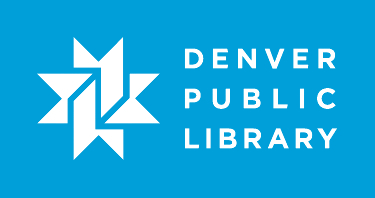 El/la estudiante aprenderá las partes de una computadora; cómo abrir y cerrar programas; manejar las ventanas; y el uso del ratón.  La clase incluye tiempo para practicar el uso del ratón.Objetivos de la lecciónAl final de la clase, el estudiante comprenderá y podrá lograr las tareas siguientes:Identificar las partes básicas de la computadora (el ratón, el teclado, la pantalla, la impresora).Comprender cómo se distinguen el equipo y los programas.Comprender el vocabulario básico de la computación. Poder minimizar, maximizar, cerrar y restaurar las ventanas. Usar un ratón con confianza.Preparación de antemano min, a lo mínimo, antes de que lleguen los estudiantes)Asegurar que toda la tecnología funcione bien.Imprimir folletos.Cargar de antemano los sitios web.Abrir por anticipado Ratoneando: ¡Ejercicios del Ratón! en cada computadora.(http://www.pbclibrary.org/raton/mousercise.htm).  Minimizar esta ventana.(opcional) Traer una torre desmontado para demostrar las piezas.Resumen de la claseEsta lección es de 90 minutos.(10 minutos) IntroducciónQue cada uno se presente (nombre y lo que quiere lograr).Hacer una lluvia de ideas en la pizarra – temores, dudas. Asegurarles que no puedan romper la computadora, y que cualquier problema puede ser arreglado. Explicarles los objetivos de la clase y lo que van a aprender.(75) Actividades (15) Las partes de la computadora(consejo práctico:  Se suele escuchar el uso de los anglicismos Hardware y Software en vez de otras traducciones, pero se puede traducirlas a el equipo y los programas o los componentes informáticos y el soporte informático, etc.)El Hardware El hardware refiere a lo que está en la mesa delante de los estudiantes.  Enseñarles las siguientes partes:La pantallaEl teclado y el ratónLa torreExplicarles que la torre es el motor y el cerebro de la computadora.  (opcional) Enseñarles las piezas de una torre desmontada.El botón de encendido de la computadoraActividad: Dibujar el símbolo común para el botón de encendido en la pizarra.  Pedirles si lo han visto en otros lugares.   1er paso – Los estudiantes oprimen el botón de encendido de la pantalla.  ¿Cuál fue el resultado?  ¡Cuidado que no opriman el botón de encendido de la torre!2o paso – Los estudiantes oprimen de nuevo el botón de encendido de la pantalla.  Y ahora, ¿cuál fue el resultado?Los puertos USB  Explicarles el uso de la memoria flash. El SoftwareEl software refiere al conjunto de programas, instrucciones, y reglas que traducen nuestras acciones (Ej. un clic de ratón o una tecla) al lenguaje de la computadora para realizar una tarea asignada. Ej. Microsoft Office Word, Mozilla FirefoxEl sistema operativoEl sistema operativo refiere al programa principal que realiza las tareas básicas de la computadora, y permite la ejecución normal de todos los demás programas y tareas.e.g. Mac vs. Windows vs. Linux(5) Partes del sistema operativo Microsoft WindowsEl escritorioEl escritorio refiere a lo que se ve cuando apenas está encendida la computadora.  Es el punto de partida donde hay acceso directo a los programas o archivos.Los íconos- son atajos para abrir programas o archivos.  Enseñarles Documents (donde se guarda la mayoría de los archivos) e Internet Firefox (para acceso al internet).  Hacer doble clic en los íconos.El botón start- o el botón de inicio.  El botón start es el lugar para encontrar más programas o archivos que los que ya están en el escritorio.  Abrir Microsoft Paint por ejemplo.La barra de tareas- muestra los trabajos en proceso o los programas abiertos.  Enseñarles cómo cambiar entre dos trabajos abiertos usando la barra de tareas.(5) Cómo usar el ratónCómo posicionar la mano.Mantener la mano relajada con la palma encima del ratón.  Colocar el dedo índice sobre el botón izquierdo.Colocar el dedo anular sobre el botón derecho.Colocar la muñeca en el escritorio.Agarrar los lados del ratón con el pulgar y el dedo chiquito.Usar movimientos suaves y mínimos usando el pulgar y el dedo chiquito para controlar el ratón.Cómo hacer clic¡No quitarse los dedos del ratón entre los clics!el clic izquierdo – el botón para acción o selecciónUn clic: se usa para seleccionar.doble clic: se usa para abrir programas y archivos.(consejo de clase: Explicarles cómo el doble clic suena al tocar a la puerta:  toc toc)El clic derecho – el botón de opcionesAl hacer clic en el botón derecho sale un menú de opciones.  Este menú cambia según el programa o página.(Actividad) Los estudiantes practican haciendo clic derecho en cualquier parte del escritorio y después un clic izquierdo afuera del menú para que desaparezca el menú.El puntero- tiene varias formasLa flecha es el puntero predeterminado.La manita aparece cuando hay un vínculo o enlace.El cursor para texto (se parece a una i mayúscula) aparece cuando hay texto para seleccionar o un lugar para meter texto.(10) Windows y cómo usarlasEl sistema operativo Windows se llama así porque consta de “ventanas”.  Cada programa o documento abrirá un una ventana y uno puede cambiar entre varias ventanas y tareas.  (consejo práctico: Mostrarles cómo las ventanas se parecen a las ventanas de una casa.  Cada una tiene un marco, y se puede ver el programa o documento por la ventana) Se controla las ventanas con los tres botones situados en la parte superior derecha de la ventana.(Actividad:  El/la maestro(a) muestra primero y la clase sigue después.)  Abrir con doble clic el navegador Mozilla FirefoxMinimizar la ventana y mostrarles que el programa no se apaga y sigue en la barra de tareas.Restaurar la ventana y mostrarles cómo el botón de restaurar cambia depende de que tamaño sea la ventana.  Enseñarles las barras de desplazamiento.Cerrar la ventana y mostrarles cómo el programa se apaga.  Tendrán que hacer doble clic en el icono para abrir el programa de nuevo.(opcional según el nivel de los estudiantes) Mover la ventana haciendo clic en la barra azul de la parte superior.  (opcional según el nivel de los estudiantes) Cambiar el tamaño de la ventana arrastrando los lados del marco. (40) Ratoneando Los estudiantes abrirán la ventana en que Ratoneando ya esté cargada.  Tendrán tiempo para practicar usando el ratón.(5) Conclusión  Repasar el folleto.  Darles ejemplos de otros recursos o clases.¿Hay más preguntas? ¿Comentarios?Recordarles que practiquen.  Sugerirles que hagan la hoja de ejercicios.Perdirles que hagan la encuesta.